		
Rohin
Rohin.360801@2freemail.com 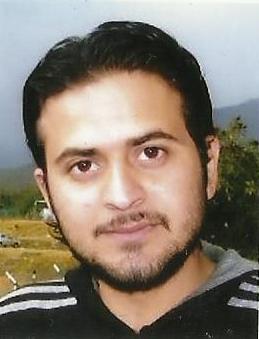 Educational qualificationShort courses / Workshops/ training program doneSuccessful completion of short course cum workshop on “Orthopaedic workshop over plates and screws” (8 hours per day) at Veterinary School of Royal Veterinary College-London from 14 to 21 arril 2016 by Dr Sandra Corr.Successful completion of short course on “Carbon dioxide surgical lasers” (Credit hours:3.0) held by American Institute of medical laser applications.Attended the “Training program on applied anesthesia in veterinary practice” held at Dr. G.C Negi college of veterinary and animal science, Palampur from 22-24th April 2013.Acted as Training Associate under “Training on Applied Anesthesia in Veterinary Practice” and “Ultrasonography Training to Field Veterinarians”at Dr. G.C Negicollege of veterinary and animal science, Palampur.TECHNICAL SKILLCompetent and expert in handling different surgeries on large and small animals. Ultrasonography, Echocardiography, Electrocardiography and Radiography.Haemato-biochemical analyzer, multi parameter monitor, inhalant anesthetic machine, endoscopy, laparoscopy and fluoroscopy expertization.Computer-proficient in Microsoft Word, Microsoft Excel, Microsoft PowerPoint,Adobe Photoshop, other windows based software and Bioinformatics software.Good public dealing, fluent in speaking English & Hindi. AWARDS / HONORSAward Gold Medal Certificate from Indian Society of Veterinary Surgery in Zoo and Wild animal surgery session 2013 for the paper entitled “ECG changes via using 2 anesthetic combinations in free ranging rhesus macaques laparoscopic sterilization”.Awarded Appreciation Certificate from Indian Society of Veterinary Surgery in zoo and wild animal surgery session 2012 for the paper entitled “Anesthetic combinations for laparoscopic sterilization in free ranging rhesus macaques”Life Member of Indian society of Veterinary Surgery (No. 1694).ACADEMIC EXPERIENCEM.V.Sc. Thesis entitled “Clinical Evaluation of Dexmedetomidine-Butorphanol or Xylazine-Butorphanol in Ketamine induced and Halothane anaesthetized dogs”During M.V.Sc, delivered a seminar on “Inhalant anesthesia in small animals”. Delivered seminar on “Neurological examination in small animals”PUBLICATIONSFull Length Research PaperRohin Sharma, Kumar A. Comparison of xylazine and dexmedetomidine as a premedicant for general anaesthesia in dogs” in Indian journal of Animal Sciences (2014), 84 (1) : 8-12.RaheeqaRazvi, ShaliniSuri, Kamal Sarma and Rohin Sharma. Histomorphological and Histochemical studies on different layers of skin of Bakerwali goat. Journal of Applied Animal Research; 10(5):12-17:(2014).RaheeqaRazvi, ShaliniSuri, R.K.Tagger, Kamal Sarma and Rohin Sharma. Histomorphological studies of Sebaceous glands in relation to age in different regions of Bakerwali goat. Journal of Cell and Tissue Research; 15(1) 4751-4754: (2015).RaheeqaRazvi, Rajash Rajput and Rohin Sharma. Prenatal and Postnatal changes in the biliary bile acid composition of Gaddi sheep; Journal of Cell and Tissue Research; 15(2) 4995-4998: (2015).PuspendraJha, Rohin Sharma and RaheeqaRazvi. Surgical Management of Cutaneous Calcinosis in a Dog; IntasPolivet 16 (I):234-235 (2015).RaheeqaRazvi, Rajash Rajput and Rohin Sharma. Histological, histochemical and micrometric studies on the embryonic gall bladder of gaddi sheep in different prenatal age groups; Journal of Cell and Tissue Research; 16(3) 5781-5786 (2016)Popular/ Review ArticlesRaheeqaRazvi, ShaliniSuri and Rohin Sharma. Skin and its ageing. The North-east Veterinarian. 4(14):16-18 (2015).RaheeqaRazvi, ShaliniSuri, ParulShukla and Rohin Sharma.Plastination -A preservation technique. The North-east Veterinarian.1 (15):29 30(2014).A.Kumar, R.Sharma and RaheeqaRazvi. Prevention of Urinary Calculi in Dogs. The North-east Veterinarian.1 (12):9-10(2014).RaheeqaRazvi, ShaliniSuri and Rohin Sharma.Bioterriorism and Zoonosis–A Review. Journal of foodborne and zoonotic diseases. 3(4):571-574 (2015).RaheeqaRazvi, Rohin Sharma and VinkitDhiman. Tumors and Chemotherapy in Dogs - Retrospective Studies.  Veterinary Clinical Science. 4(3):2016AbstractsPublished two abstracts in international souvenir & abstracts of 36th congress of ISVS, Anand-Gujarat.Published one abstract in national souvenir & abstracts of 2nd J&K Agricultural Science congress, Jammu.CONFERENCES/SYMPOSIUM/WORKSHOPS ATTENDED36th Annual Congress of ISVS & International Symposium on “Ruminant Surgery in Polyclinics Co-operative dairies and shelters: Perspective 2020” organized by Department of Veterinary Surgery and Radiology, Anand Agricultural University, Gujarat from November 1st to 3rd 20122nd Jammu and Kashmir Agricultural Science Congress on “Sustainable Hill Agriculture for Food and Livelihood Security: Technological Innovations, Opportunities and Challenges” organized by Sher-e-kashmir University of Agricultural Sciences & Technology of Jammu, India from 15th to 17th December, 2012International conference of ISVS on “The 35th Annual Congress of Indian Society for Veterinary Surgery was organized by Department of Veterinary Surgery and Radiology and Faculty of Veterinary and Animal Sciences of West Bengal University of Animal & Fisheries Sciences, KOLKATA from Nov 11th to 13th, 2011”National seminar on “Indian Agriculture: Present Situation, Challenges, Remedies and Road Map” at CSK Himachal Pradesh Agricultural University, Palampur from August 4th to 5th 2012.37th Annual Congress of ISVS and International Symposium on “Need for specialization and Superspecialization in Veterinary Surgery and Imaging techniques for professional efficiency development” organized by Department of Veterinary Surgery and Radiology, College of Veterinary and Animal Sciences, Kerala Veterinary and Animal Sciences University, Manuthy, Thrisur, Kerala from November 6th to 8th 2013National Symposium on “Veterinary Anatomy Vision 2050- Improvement, Challenges and Opportunities in Relation to Animal as well as Human Health and Biodiversity” and XXVIII Annual Convention of Indian Association of Veterinary Anatomists” held at Rajasthan University of Veterinary and Animal Science, Bikaner (Rajasthan) from 8-10 January, 2014.EXTENSION AND COMMUNITY SERVICEAttended routine and emergency clinical cases at Teaching Veterinary Clinics, DGCN, COVAS, Palampur (H.P-India) throughout the year. Consultancy to animal owners as and when required.EXPERIENCEWorked as veterinary surgeon with J&K Rural Welfare Organization (NGO)-Ganderbal, Jammu and Kashmir from 1st Aug. 2012 to 15thfeb. 2014. Right now working as Veterinary Surgeon at Animalia, Mauritius since March 2014 till date.Examination /DegreeInstitutionBoard /                                       University     Year of passingOverall Grade M.V.Sc.          (Vety. Surgery & Radiology)DGCN, College of Veterinary & Animal Sciences.CSK-H.P.K.V. Palampur (H.P.)                 2012IstB.V.Sc& A.H.Swami Keshwanand Rajasthan Agricultural University.SKRAU-BikanerRajasthan 2009IstSenior SecondaryM.C.M D.A.V Centenary Public School, PathankotC.B.S.E 2004 2004MatriculationM.C.M D.A.V Centenary Public School, PathankotC.B.S.E 2002 2002